花蓮縣花蓮市明廉國民小學112學年度家庭教育課程宣導推動成果報告主題：家庭教育課程年級：二成果照片：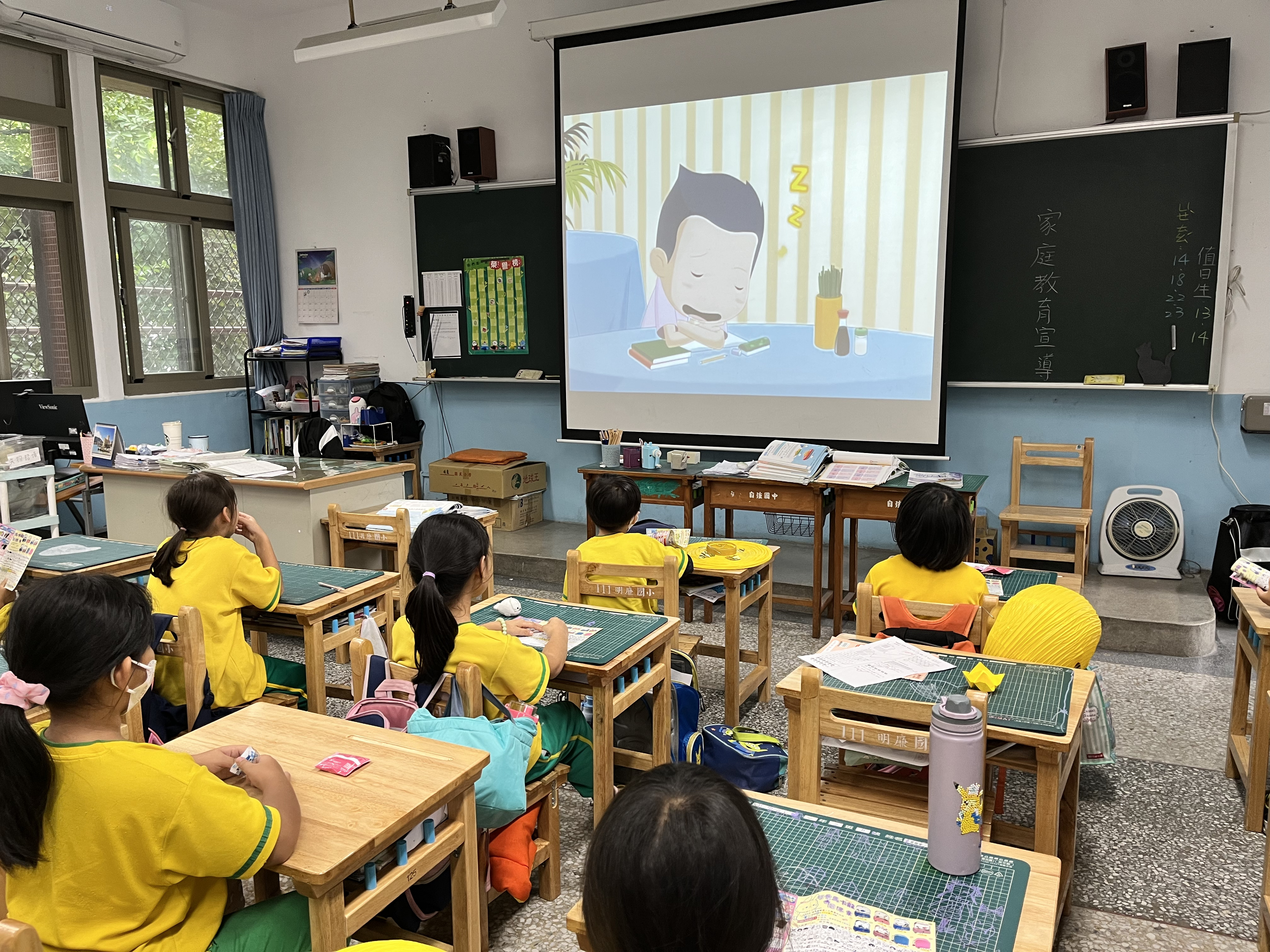 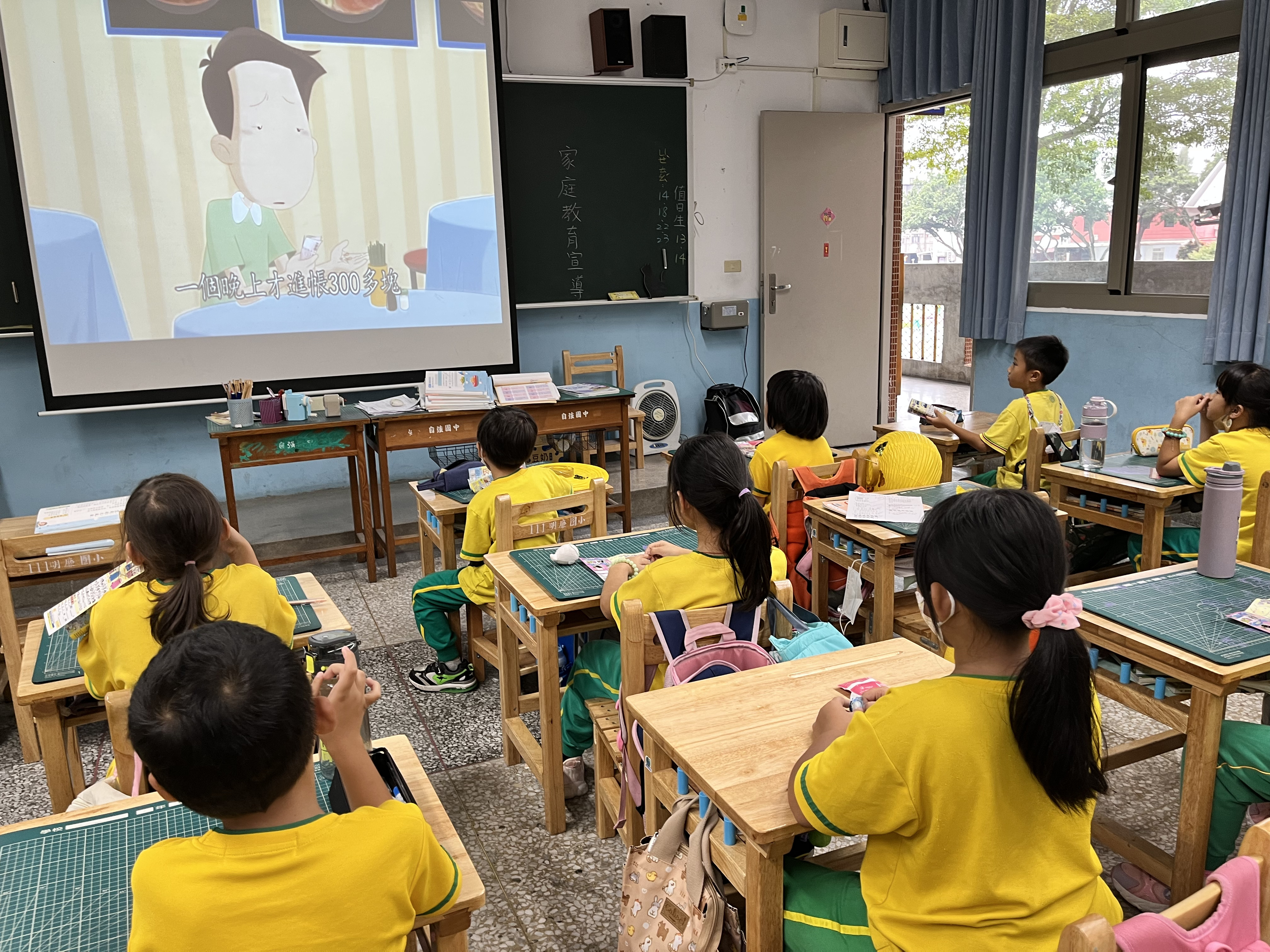 圖片說明：家庭教育宣導影片「爸媽牌提款機」圖片說明：家庭教育宣導影片「爸媽牌提款機」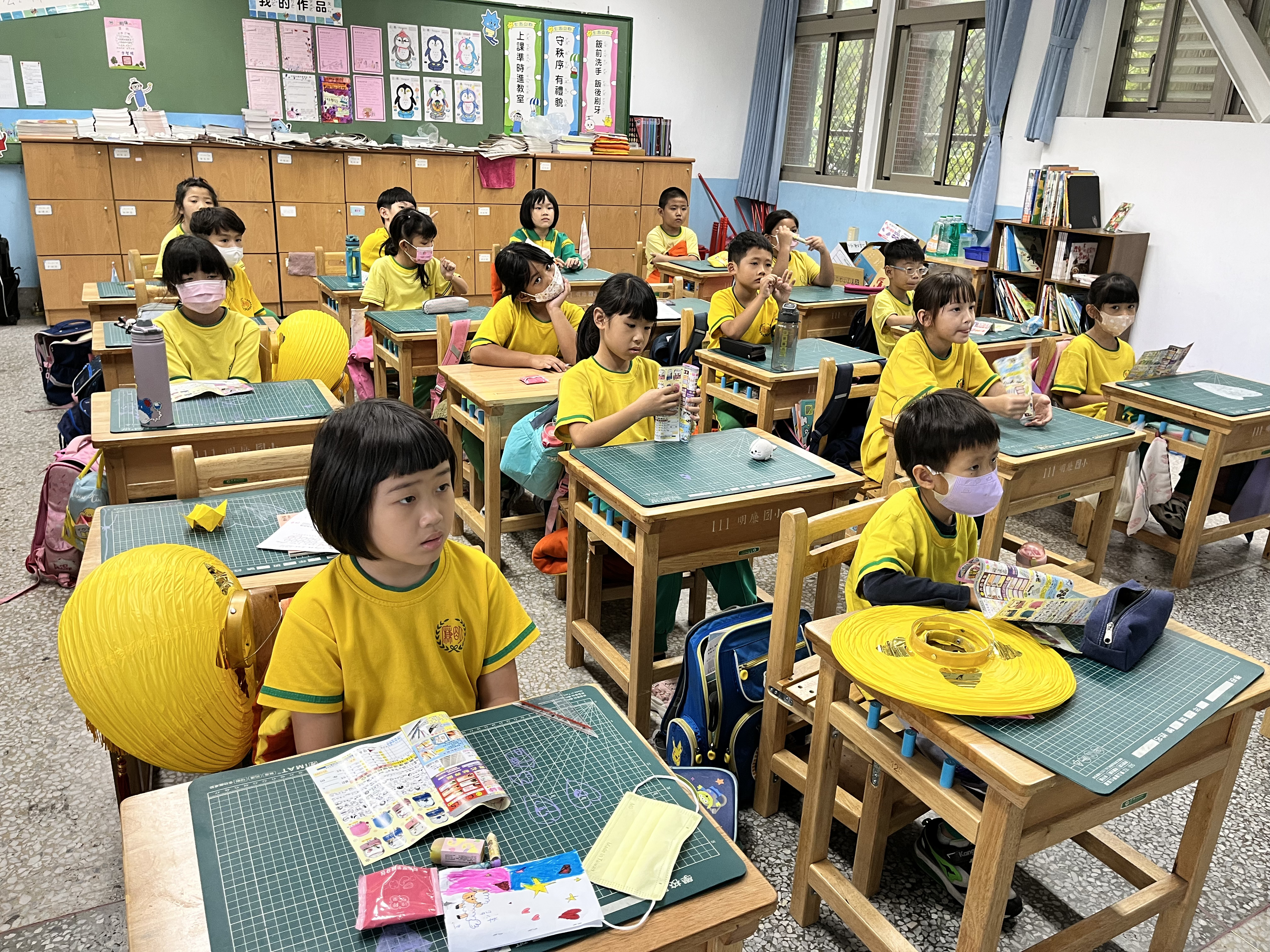 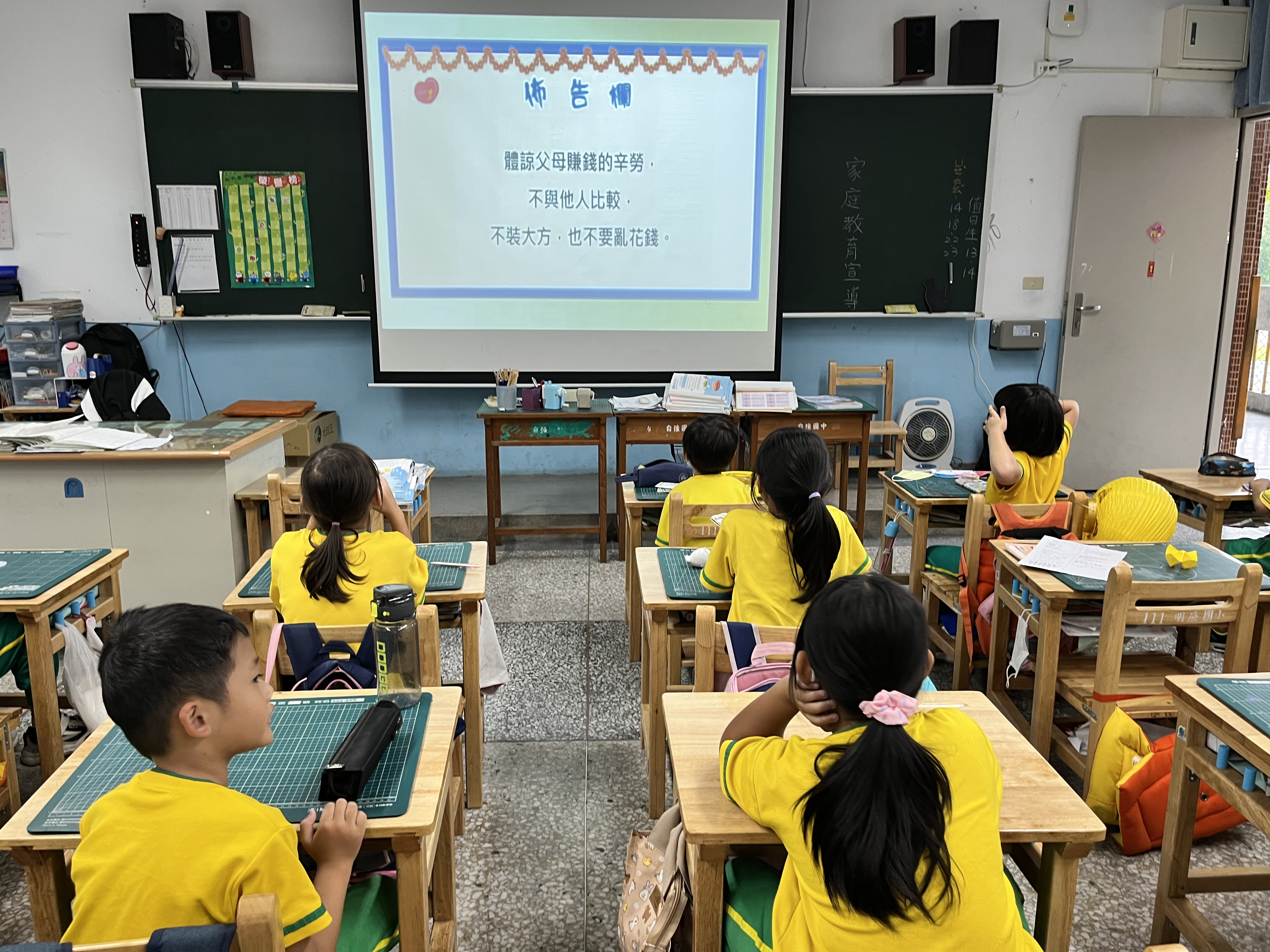 圖片說明：學生觀看宣導影片圖片說明：學生一起念出宣導主旨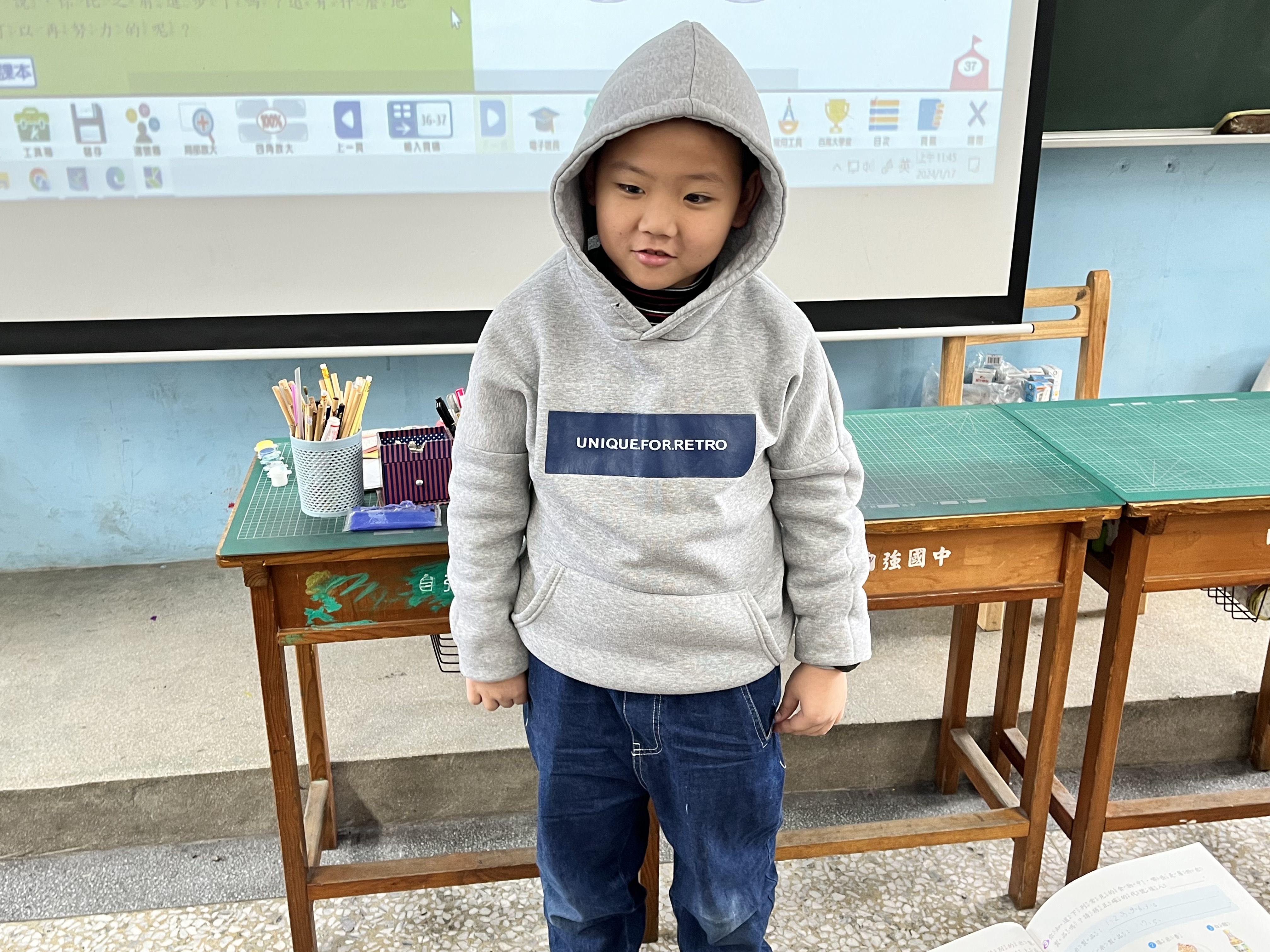 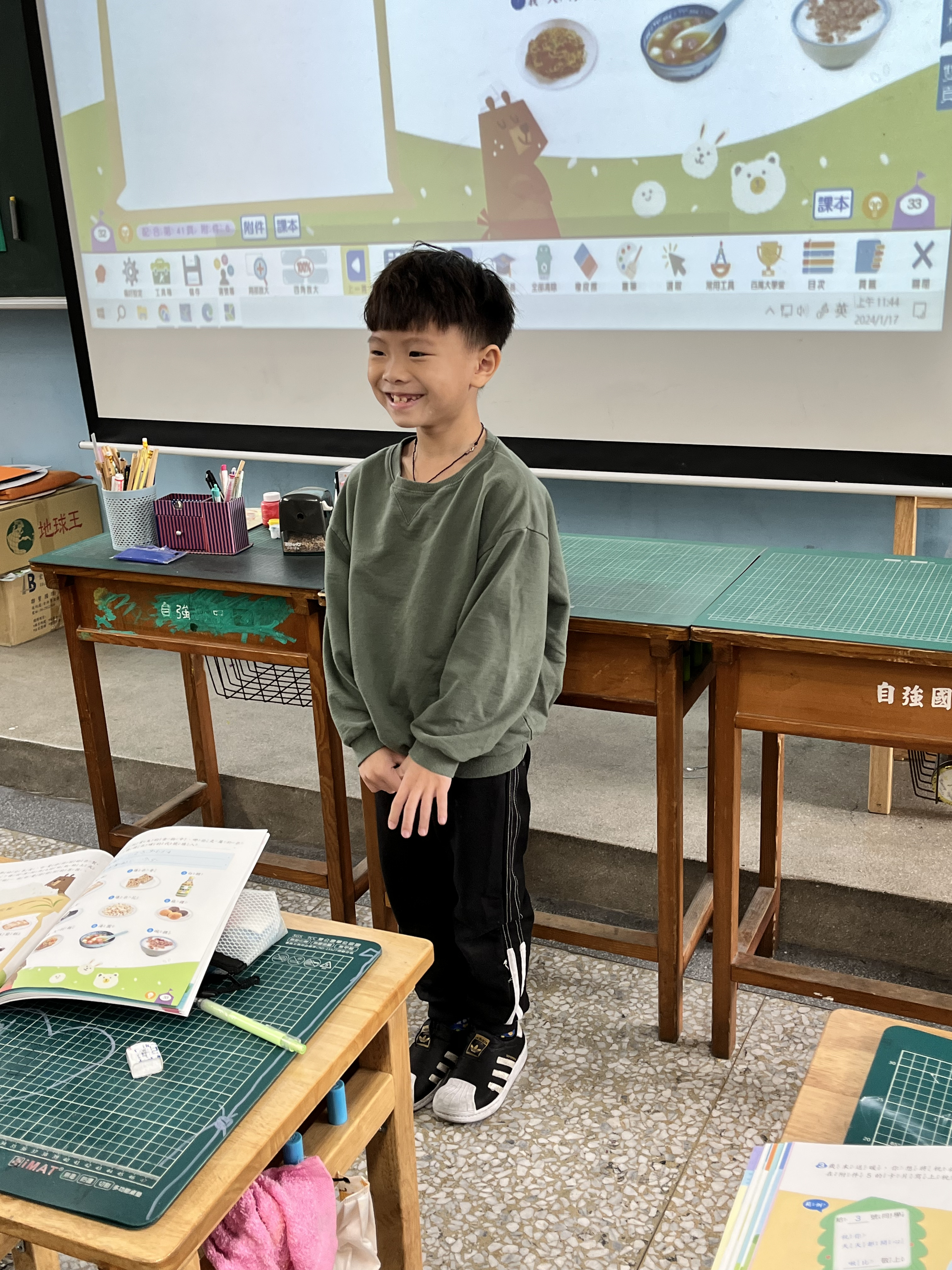 圖片說明：學生A分享家庭教育宣導心得圖片說明：學生B分享家庭教育宣導心得